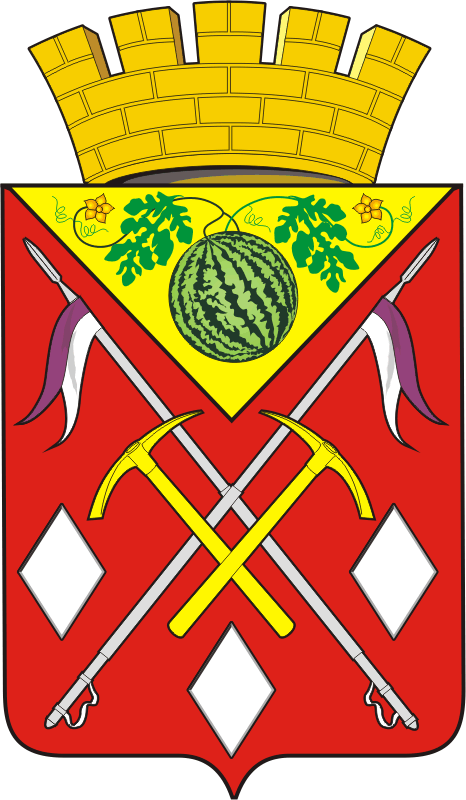 СОВЕТ  ДЕПУТАТОВМУНИЦИПАЛЬНОГО ОБРАЗОВАНИЯ СОЛЬ-ИЛЕЦКИЙ ГОРОДСКОЙ ОКРУГОРЕНБУРГСКОЙ ОБЛАСТИ40 заседание              		                                                         II созыв31.01.2024		                                                                             г. Соль-ИлецкРЕШЕНИЕ № 328       Руководствуясь Федеральным законом от 06.10.2003 № 131-ФЗ «Об общих принципах организации местного самоуправления в Российской Федерации», Уставом муниципального образования Соль-Илецкий городской округ, Совет депутатов муниципального образования Соль-Илецкий городской округ решил:1.  Внести в  решение Совета депутатов муниципального    образования Соль-Илецкий городской округ от 15.02.2017  № 511 «Об утверждении Положения о порядке предоставления и рассмотрения ежегодного отчета главы муниципального образования» (далее – решение) следующие изменения:1.1. Абзац 2 пункта 1 Раздела 3 изложить в новой редакции:«Последующие ежегодные отчеты главы муниципального образования представляются в Совет депутатов не позднее 1 июля года, следующего 
за отчетным».2. Контроль исполнения решения возложить на постоянную комиссию Совета депутатов муниципального образования Соль-Илецкий городской округ Оренбургской области по вопросам муниципальной службы, правопорядку, труду, работе с общественными и религиозными объединениями, национальным вопросам и делам военнослужащих и казачества.3. Настоящее решение вступает в силу после его официального опубликования (обнародования).Разослано: депутатам Совета депутатов муниципального образования  Соль-Илецкий городской округ - 20 экз., прокуратура Соль-Илецкого района - 1 экз.; в дело - 1 экз.,  газета «Илецкая Защита» – 1 экз.О внесении изменений в  решение Совета депутатов муниципального    образования Соль-Илецкий городской округ от 15.02.2017  № 511 «Об утверждении Положения о порядке предоставления и рассмотрения ежегодного отчета главы муниципального образования»Председатель Совета депутатов муниципального образования Соль-Илецкий городской округ_________________ Н.А. КузьминГлавамуниципального образования Соль-Илецкий городской округ_________________ В.И. Дубровин